Última actividad integradora (Nro.5): Micros Radiales 13/10MATERIAS:   MEDIOS  DE COMUNICACIÓN-FILOSOFIA-INTRODUCCIÓN A LA METODOLOGIA  DE LA INVESTIGACIONPROFESORAS:    JULIETA ESPINOSA Y SANDRA SOTO MORALESCURSOS:   4TO. C y D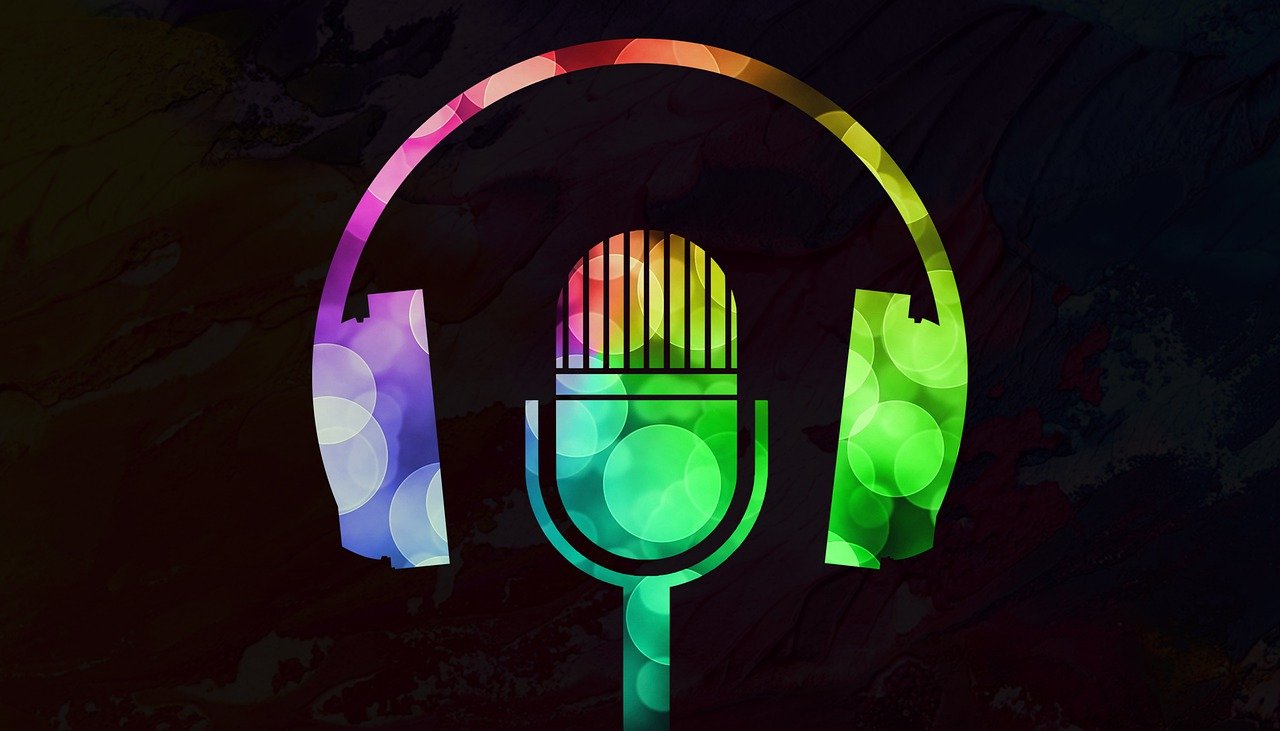 Fuente de imagen: https://pixabay.com/es/illustrations/podcast-webinar-skype-4785356/Hola chicos/as: en esta semana tienen que definir los siguientes aspectos del micro radial o podcast que realizarán y avisarnos por mail con copia a ambas:-Grupo de trabajo (no más de 4 participantes)-Tema del micro o podcast: sobre alguna de las temáticas trabajadas en el año y con estilo libre (humorístico, informativo, ficcional). Una vez definido el tema, podremos orientarlos/as sobre contenidos, posibles entrevistados/as y otros recursos.Además, tendrán las siguientes fechas de presentación, bajo nuestra orientación:1-Guión de podcast en documento Google Drive: jueves 22 de octubre2-Podcast grabado: jueves 29 de octubreFuentes de consulta:Diario Río Negro: Podcast, otro presente de una radio centenaria. Publicado el 27 de octubre de 2020. Disponible en: https://www.rionegro.com.ar/podcast-otro-presente-de-una-radio-centenaria-1477049/Abismo Radio FM: Cómo escribir el mejor guión para tu podcast y cómo grabarlo. Disponible en: https://abismofm.com/guion-para-podcast/Canales de podcast sugeridos:Muy en una (Anfibia)-Interés General (IG)-Mamá no escuches esto-Las raras-Programa de edición sugeridos: Audacity, Anchor.Recuerden que nos reuniremos el jueves 22/10 12hs. en aula virtual de Google Meet (el enlace es publicado en Classroom).Ante cualquier consulta o inconveniente estamos a su disposición en nuestros respectivos correos. Por favor escriban y envíen consultas y tareas con copia para ambas.¡Saludos! Julieta y Sandra